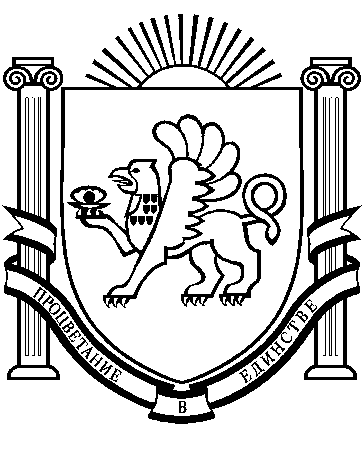 РЕСПУБЛИКА    КРЫМ   РАЗДОЛЬНЕНСКИЙ  РАЙОНАДМИНИСТРАЦИЯ   БЕРЕЗОВСКОГО  СЕЛЬСКОГО ПОСЕЛЕНИЯПОСТАНОВЛЕНИЕ   12.12. 2018 г.                              с. Березовка                                          № 355О постановке на баланс администрации Березовского сельского поселения недвижимого имущества	В соответствии с Федеральным законом от 06.10.2003 № 131-ФЗ                   «Об общих принципах организации местного самоуправления в Российской Федерации», Законом Республики Крым от 21.10. 2014  № 54-ЗРК «Об основах местного самоуправления в Республике Крым»,  Законом Республики Крым от 31.07.2014 N 38-ЗРК   "Об особенностях регулирования имущественных и земельных отношений на территории Республики Крым",  в связи с завершением выполнения кадастровых работПОСТАНОВИЛ:1. Принять объект недвижимого имущества в муниципальную собственность муниципального образования Березовского сельского поселения согласно приложения к настоящему постановлению.2. Поставить объект недвижимого имущества, указанный в приложении к настоящему постановлению, на баланс Администрации муниципального образования Березовское сельское поселение, включив его в казну муниципального образования Березовское сельское поселение.3. Включить объект недвижимого имущества, указанный в приложении к настоящему постановлению, в реестр муниципальной собственности муниципального образования Березовское сельское поселение.4. Настоящее постановление обнародовать путем размещения на информационном стенде Березовского  сельского совета, расположенного по адресу: с. Березовка, ул. Гагарина, д.52,  на официальном сайте Администрации  Березовского сельского  поселения  (http://berezovkassovet.ru/).5. Постановление вступает в силу с момента его  принятия.          6. Контроль за исполнением настоящего постановления возложить на заведующую сектором по вопросам финансов и бухгалтерского учета Селимшаеву З.Председатель Березовского сельского совета- Глава администрации Березовского сельского поселения                                   	              А.Б.Назар                                                                                                Приложение к постановлению                                                                                                                                                       Березовского сельского совета                                                                                                   от «12» декабря 2018 г. № 355Перечень недвижимого имущества Березовского сельского поселения№ п/пКадастровый номерКатегория земельРазрешенное использованиеПлощадь земельного участка кв.мАдрес  (описание месторасположения)Кадастровая цена 1 квадратного метра земель (руб.)Кадастровая стоимость в отношении земельного участка (руб.)1.90:10:030201:952Земли населенных пунктовАвтомобильный транспорт (код 7.2)448,00Р Крым, Раздольненский р-он, с. Нива, ул.Школьная131,8759077,762.90:10:030201:954Земли населенных пунктовАвтомобильный транспорт (код 7.2)599,00Р Крым, Раздольненский р-он, с. Нива, ул.Ленина131,8778990,133.90:10:030201:953Земли населенных пунктовАвтомобильный транспорт (код 7.2)1470,00Р Крым, Раздольненский р-он, с. Нива, ул.Виноградная131,87193848,904.90:10:030201:951Земли населенных пунктовАвтомобильный транспорт (код 7.2)1450,00Р Крым, Раздольненский р-он, с. Нива, ул.Юбилейная131,87191211,505.90:10:030101:2192Земли населенных пунктовАвтомобильный транспорт (код 7.2)897,00Р Крым, Раздольненский р-он, с. Березовка, ул.Кирова158,50142174,506.90:10:000000:1222Земли населенных пунктовАвтомобильный транспорт (код 7.2)1164,00Р Крым, Раздольненский р-он, с. Березовка, ул.Южная158,50184494,007.90:10:030101:2191Земли населенных пунктовАвтомобильный транспорт (код 7.2)820,00Р Крым, Раздольненский р-он, с. Березовка, ул.Коцюбинского158,50129970,008.90:10:030101:2180Земли населенных пунктовАвтомобильный транспорт (код 7.2)893,0Р Крым, Раздольненский р-он, с. Березовка, ул.Хмельницкого158,50141540,509.90:10:030101:2113Земли населенных пунктовДля индивидуального жилищного строительства(код 2.1)8536,00Р Крым, Раздольненский р-он, с. Березовка, ул.Гагарина 1А158,501 352956,0010.90:10:030101:2112Земли населенных пунктовДля индивидуального жилищного строительства(код 2.1)2485,00Р Крым, Раздольненский р-он, с. Березовка, ул.Лебедева 80158,50393872,5011.90:10:030101:2187Земли населенных пунктовДля индивидуального жилищного строительства(код 2.1)2500,00Р Крым, Раздольненский р-он, с. Березовка, ул.Хмельницкого 8158,50396250,0012.90:10:030101:2184Земли населенных пунктовДля индивидуального жилищного строительства(код 2.1)1398,00Р Крым, Раздольненский р-он, с. Березовка, ул.Хмельницкого 35158,50221583,0013.90:10:030601:951Земли населенных пунктовРитуальная деятельность (код 12.1)3116,00Р Крым, Раздольненский р-он, с. Нива, за границами села Нива49,26153494,1614.90:10:031001:71Земли населенных пунктовРитуальная деятельность (код 12.1)1205,00Р Крым, Раздольненский р-он, с. Березовка, за границами бывшего села Новониколаевка49,2659358,3015.90:10:030801:32Земли населенных пунктовКоммунальное обслуживание (код 3.1)537,00Р Крым, Раздольненский р-он, с. Ульяновка, ул.Новая, 1а51,7327779,01